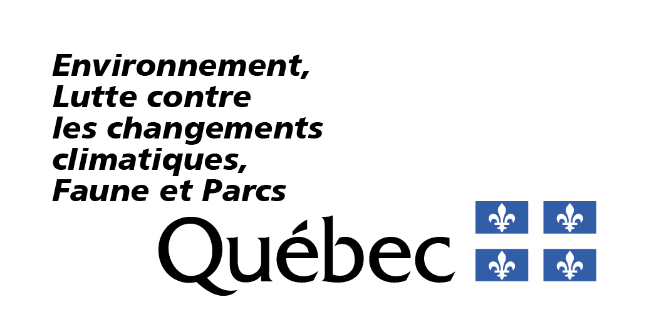 RenseignementsLe tableau suivant présente, à titre informatif, les versions des formulaires qui peuvent être utilisées pour le dépôt d’une demande en date du 28 mars 2024 ainsi qu’un historique des versions antérieures qui ne sont plus acceptées. Référez-vous à la page Web Autorisation ministérielle  pour avoir l’information à jour. Les formulaires disponibles sur cette page peuvent être utilisés dès leur publication. La version est la date inscrite entre parenthèses dans le pied de page du formulaire.Pour information, des correctifs mineurs, comme des coquilles ou des hyperliens, ne génèrent pas une nouvelle version. Dans ce cas, une mention « v.2, v.3, etc. » est ajoutée au pied de page du formulaire. Vous pouvez alors utiliser l’une ou l’autre des variantes afin de déposer la demande. Identification des formulairesVersions acceptées pour le dépôt d’une demande(Tableau à jour en date du 28 mars 2024) Versions antérieuresCes versions ne sont plus acceptées.CommentairesFormulaires généraux obligatoires pour une demande d’autorisation ministérielleFormulaires généraux obligatoires pour une demande d’autorisation ministérielleFormulaires généraux obligatoires pour une demande d’autorisation ministérielleFormulaires généraux obligatoires pour une demande d’autorisation ministérielleAM16a – Identification du demandeur(2023-10) obligatoire depuis le 18 décembre 2023(2022-12) était obligatoire depuis le 13 février 2023(2022-06) était obligatoire depuis le 12 septembre 2022(2021) version initialeAM16b – Description du projet(2023-10) obligatoire depuis le 18 décembre 2023(2022-12) était obligatoire depuis le 13 février 2023(2022-06) était obligatoire depuis le 12 septembre 2022(2022-03) était obligatoire depuis le 24 juin 2022(2022-01)(2021) version initialeAM16c – Identification des activités et des impactsVersion interactive obligatoire depuis le 13 février 2023(2022-06) était obligatoire depuis le 12 septembre 2022(2022-03) était obligatoire depuis le 24 juin 2022(2021) version initialeFormulaires généraux obligatoires pour une demande de modification d’une autorisation ministérielle existanteFormulaires généraux obligatoires pour une demande de modification d’une autorisation ministérielle existanteFormulaires généraux obligatoires pour une demande de modification d’une autorisation ministérielle existanteFormulaires généraux obligatoires pour une demande de modification d’une autorisation ministérielle existanteAM27a – Identification du demandeur du projet modifié(2023-10) obligatoire depuis le 18 décembre 2023(2022-12) était obligatoire depuis le 13 février 2023(2022-06) était obligatoire depuis le 12 septembre 2022(2021) version initialeAM27b – Description du projet modifié(2023-10) obligatoire depuis le 18 décembre 2023(2022-12) était obligatoire depuis le 13 février 2023(2022-06) était obligatoire depuis le 12 septembre 2022(2022-03) était obligatoire depuis le 24 juin 2022(2022-01)(2021) version initialeAM27c – Identification des activités et des impacts du projet modifiéVersion interactive obligatoire depuis le 13 février 2023(2022-06) était obligatoire depuis le 12 septembre 2022(2022-03) était obligatoire depuis le 24 juin 2022(2022-01)(2021) version initialeFormulaires de déclarationFormulaires de déclarationFormulaires de déclarationFormulaires de déclarationAM16d – Déclaration du professionnel ou autre personne compétente (2022-12)(2021)s.o.Les différentes versions peuvent être utilisées.AM36 – Déclaration d’antécédents(2023-10) obligatoire dès le 18 décembre 2023(2023-08) (2022-12) était obligatoire depuis le 13 février 2023(2022-06) était obligatoire depuis le 12 septembre 2022Formulaires d’activitéFormulaires d’activitéFormulaires d’activitéFormulaires d’activitéExploitation d’un établissement industriel (art. 22 al. 1 (1) LQE)Exploitation d’un établissement industriel (art. 22 al. 1 (1) LQE)Exploitation d’un établissement industriel (art. 22 al. 1 (1) LQE)Exploitation d’un établissement industriel (art. 22 al. 1 (1) LQE)AM59a – Exploitation d’un établissement industriel visé par le Programme de réduction des rejets industriels- (2023-03) obligatoire depuis le 19 juin 2023(2021) version initialePrélèvement d’eau (art. 22 al. 1 (2) LQE)Prélèvement d’eau (art. 22 al. 1 (2) LQE)Prélèvement d’eau (art. 22 al. 1 (2) LQE)Prélèvement d’eau (art. 22 al. 1 (2) LQE)AM168 – Prélèvement d’eau(2023-09) obligatoire depuis le 18 décembre 2023(2023-04) était obligatoire depuis le 19 juin 2023(2022-12) était obligatoire depuis le 13 février 2023(2022-01)(2021) version initialeGestion des eaux (art. 22 al. 1 (3) LQE)Gestion des eaux (art. 22 al. 1 (3) LQE)Gestion des eaux (art. 22 al. 1 (3) LQE)Gestion des eaux (art. 22 al. 1 (3) LQE)Système d’aqueducSystème d’aqueducSystème d’aqueducSystème d’aqueducAM177a – Établissement, modification ou extension d’un système d’aqueduc(2023-11) obligatoire dès le 1er juin 2024(2022-12) obligatoire depuis le 13 février 2023(2022-03) était obligatoire depuis le 24 juin 2022(2022-01)(2021) version initialeAM177b – Installation de production d’eau destinée à la consommation humaine(2024-01) obligatoire dès le 1er juin 2024(2022-12) obligatoire depuis le 13 février 2023(2022-03) était obligatoire depuis le 24 juin 2022(2022-01)(2021) version initialeAM188 – Installation d’appareils ou d’équipements destinés à traiter de l’eau à des fins non potables(2024-01) obligatoire dès le 1er juin 2024(2023-03) obligatoire depuis le 19 juin 2023(2021) version initialeSystème d’égoutSystème d’égoutSystème d’égoutSystème d’égoutAM190a – Établissement, modification ou extension de systèmes d’égout (réseau)(2023-11) obligatoire dès le 1er juin 2024(2022-12) obligatoire depuis le 13 février 2023(2022-03) était obligatoire depuis le 24 juin 2022(2022-01)(2021) version initialeAM190b – Établissement, modification ou extension de systèmes d’égout (traitement)(2024-01) obligatoire dès le 1er juin 2024(2022-12) obligatoire depuis le 13 février 2023(2022-06) était obligatoire depuis le 12 septembre 2022(2022-03) était obligatoire depuis le 24 juin 2022(2022-01)(2021) version initialeGestion des eaux usées ou contaminéesGestion des eaux usées ou contaminéesGestion des eaux usées ou contaminéesGestion des eaux usées ou contaminéesAM204 – Appareil ou équipement destiné à traiter les eaux usées ou contaminées(2024-01) obligatoire dès le 1er juin 2024(2022-12) obligatoire depuis le 13 février 2023(2022-01)(2021) version initialeGestion des eaux pluvialesGestion des eaux pluvialesGestion des eaux pluvialesGestion des eaux pluvialesAM217a – Établissement, modification ou extension d’un système de gestion des eaux pluviales drainant un site à risque(2023-11) obligatoire dès le 1er  juin 2024(2022-12) obligatoire depuis le 13 février 2023(2022-03) était obligatoire depuis le 24 juin 2022(2022-01)(2021) version initialeAM217b – Établissement, modification ou extension d’un système de gestion des eaux pluviales ne drainant pas un site à risque(2023-11) obligatoire dès le 1er juin 2024(2022-12) obligatoire depuis le 13 février 2023(2022-06) était obligatoire depuis le 12 septembre 2022(2022-03) était obligatoire depuis le 24 juin 2022(2022-01)(2021) version initialeTravaux et interventions dans des milieux humides et hydriques (art. 22 al. 1 (4) LQE)Travaux et interventions dans des milieux humides et hydriques (art. 22 al. 1 (4) LQE)Travaux et interventions dans des milieux humides et hydriques (art. 22 al. 1 (4) LQE)Travaux et interventions dans des milieux humides et hydriques (art. 22 al. 1 (4) LQE)AM24 – Entretien d’un cours d’eau et régularisation du niveau d’eau ou aménagement du lit d’un lac (autorisation générale)(2023-03) obligatoire depuis le 19 juin 2023(2022-03) était obligatoire depuis le 24 juin 2022(2022-01)(2021) version initialeAM314a – Travaux, constructions ou autres interventions dans les milieux humides et hydriques(2023-03) obligatoire depuis le 19 juin 2023(2022-12) était obligatoire depuis le 13 février 2023(2022-03) était obligatoire depuis le 24 juin 2022(2022-01)(2021) version initialeAM314b – Intervention dans les milieux humides et hydriques – Exploitation de tourbe(2023-07) obligatoire depuis le 18 décembre 2023(2022-12) était obligatoire depuis le 13 février 2023(2022-03) était obligatoire depuis le 24 juin 2022(2022-01)(2021) version initialeGestion de matières dangereuses (art. 22 al. 1 (5) LQE)Gestion de matières dangereuses (art. 22 al. 1 (5) LQE)Gestion de matières dangereuses (art. 22 al. 1 (5) LQE)Gestion de matières dangereuses (art. 22 al. 1 (5) LQE)AM230 – Gestion de matières dangereuses (2023-04) obligatoire depuis le 19 juin 2023(2022-01)(2021) version initialeAppareil ou équipement de traitement d'un rejet de contaminants dans l’atmosphère (art. 22 al. 1 (6) LQE)Appareil ou équipement de traitement d'un rejet de contaminants dans l’atmosphère (art. 22 al. 1 (6) LQE)Appareil ou équipement de traitement d'un rejet de contaminants dans l’atmosphère (art. 22 al. 1 (6) LQE)Appareil ou équipement de traitement d'un rejet de contaminants dans l’atmosphère (art. 22 al. 1 (6) LQE)AM300a – Installation et exploitation d’un appareil ou équipement destiné à prévenir ou faire cesser un rejet de contaminants dans l’atmosphère : collecteur à voie humide(2022-12) obligatoire depuis le 13 février 2023(2021) version initialeAM300b – Installation et exploitation d’un appareil ou équipement destiné à prévenir ou faire cesser un rejet de contaminants dans l’atmosphère : dépoussiéreur à filtre(2022-12) obligatoire depuis le 13 février 2023(2021) version initialeAM300c – Installation et exploitation d’un appareil ou équipement destiné à prévenir ou faire cesser un rejet de contaminants dans l’atmosphère : dépoussiéreur mécanique (2022-12) obligatoire depuis le 13 février 2023(2021) version initialeAM300d – Installation et exploitation d’un appareil ou équipement destiné à prévenir ou faire cesser un rejet de contaminants dans l’atmosphère : électrofiltre(2022-12) obligatoire depuis le 13 février 2023(2022-01)(2021) version initialeAM300e – Installation et exploitation d’un appareil ou équipement destiné à prévenir ou faire cesser un rejet de contaminants dans l’atmosphère : traitement thermique(2022-12) obligatoire depuis le 13 février 2023(2021) version initialeAM300f – Installation et exploitation d’un appareil ou équipement destiné à prévenir ou faire cesser un rejet de contaminants dans l’atmosphère : autre type d’appareil ou d’équipement de traitement d’air(2022-12) obligatoire depuis le 13 février 2023(2021) version initialeInstallation d’élimination de matières résiduelles (art. 22 al. 1 (7) LQE)Installation d’élimination de matières résiduelles (art. 22 al. 1 (7) LQE)Installation d’élimination de matières résiduelles (art. 22 al. 1 (7) LQE)Installation d’élimination de matières résiduelles (art. 22 al. 1 (7) LQE)AM67a – Centre de transfert de matières résiduelles à des fins d’élimination(2022-12) obligatoire depuis le 13 février 2023(2021) version initialeAM67b – Installation d’incinération de matières résiduelles (2022-12) obligatoire depuis le 13 février 2023(2021) version initialeAM67c – Lieu d’enfouissement de débris de construction ou de démolition (2022-12) obligatoire depuis le 13 février 2023(2022-01) version initialeAM67d – Lieu d’enfouissement de matières résiduelles de fabriques de pâtes et papiers (2023-10) obligatoire depuis le 18 décembre 2023(2022-12) était obligatoire depuis le 13 février 2023(2021) version initialeAM67e – Lieu d’enfouissement de matières résiduelles de scierie ou d’usine de fabrication de panneaux à lamelles orientées (2023-03) obligatoire depuis le 19 juin 2023(2022-01) version initialeAM67f – Établissement et exploitation d’un lieu d’enfouissement en milieu nordique(2022-12) obligatoire depuis le 13 février 2023(2022-01)(2021) version initialeAM67g – Lieu d’enfouissement technique(2022-12) obligatoire depuis le 13 février 2023(2022-01)(2021) version initialeAM67h – Lieu d’enfouissement en tranchée (2022-12) obligatoire depuis le 13 février 2023(2021) version initialeAM67i – Autres activités en lien avec les matières résiduelles(2024-01)s.o.Installation de valorisation de matières résiduelles (art. 22 al. 1 (8) LQE)Installation de valorisation de matières résiduelles (art. 22 al. 1 (8) LQE)Installation de valorisation de matières résiduelles (art. 22 al. 1 (8) LQE)Installation de valorisation de matières résiduelles (art. 22 al. 1 (8) LQE)AM245a – Établissement et exploitation d’une installation de valorisation de matières organiques résiduelles (2023-04) obligatoire depuis le 19 juin 2023(2023-03)(2022-01)(2021) version initialeAM245b – Stockage, utilisation et traitement de matières résiduelles à des fins de valorisation(2022-12) obligatoire depuis le 13 février 2023(2022-04)(2021) version initialeAM245d – Installation de valorisation de véhicules hors d’usage(2023-03) obligatoire depuis le 19 juin 2023(2022-01)(2021) version initialeAM245e – Végétalisation de lieu dégradé à l’aide de matières résiduelles fertilisantes(2023-04) obligatoire depuis le 19 juin 2023(2022-05) était obligatoire depuis le 24 juin 2022(2022-03)AM-LQE-22-al-1-8a – Recyclage de matières résiduelles fertilisantes2019-01-30AM-LQE-22-al-1-8b – Exploitation ou érection d’un ouvrage de stockage étanche de matières résiduelles fertilisantes2019-02-01Construction ou changement d’usage sur un lieu d’élimination de matières résiduelles désaffecté (art. 22 al. 1 (9) LQE)Construction ou changement d’usage sur un lieu d’élimination de matières résiduelles désaffecté (art. 22 al. 1 (9) LQE)Construction ou changement d’usage sur un lieu d’élimination de matières résiduelles désaffecté (art. 22 al. 1 (9) LQE)Construction ou changement d’usage sur un lieu d’élimination de matières résiduelles désaffecté (art. 22 al. 1 (9) LQE)AM350 – Construction sur un terrain utilisé comme lieu d’élimination et désaffecté ou changement d’utilisation d’un tel terrain (2023-03) obligatoire depuis le 19 juin 2023(2022-01)(2021) version initialeAutres activités déterminées par règlement (art. 22 al. 1 (10) LQE)Autres activités déterminées par règlement (art. 22 al. 1 (10) LQE)Autres activités déterminées par règlement (art. 22 al. 1 (10) LQE)Autres activités déterminées par règlement (art. 22 al. 1 (10) LQE)Lieu d’élimination de neigeLieu d’élimination de neigeLieu d’élimination de neigeLieu d’élimination de neigeAM76 – Établissement et exploitation d'un lieu d'élimination de neige(2022-12) obligatoire depuis le 13 février 2023(2021) version initialeActivités minièresActivités minièresActivités minièresActivités minièresAM78 – Activités minières(2023-03) obligatoire depuis le 19 juin 2023(2022-01)(2021) version initialeScieries et usines de boisScieries et usines de boisScieries et usines de boisScieries et usines de boisAM86 – Construction et exploitation d’une scierie ou d’une usine de bois(2023-04) obligatoire depuis le 19 juin 2023(2022-01)(2021) version initialeProduction, transformation et stockage d’électricitéProduction, transformation et stockage d’électricitéProduction, transformation et stockage d’électricitéProduction, transformation et stockage d’électricitéAM94a – Construction, exploitation ou relocalisation d’un poste de manœuvre ou de transformation ou d’un système de stockage d’énergie électrique(2023-12) obligatoire dès le 1er juin 2024(2023-03) obligatoire depuis le 19 juin 2023(2022-01) version initialeAM94b – Construction, exploitation ou agrandissement d’un parc éolien ou d’une éolienne(2023-12) obligatoire dès le 1er juin 2024(2023-03) obligatoire depuis le 19 juin 2023(2022-01) version initialeAM94c – Construction, exploitation ou agrandissement d’une installation d’énergie solaire(2023-12) obligatoire dès le 1er juin 2024(2023-03) obligatoire depuis le 19 juin 2023(2022-01) version initialeAM94d – Construction, exploitation ou agrandissement d’une centrale fonctionnant aux combustibles fossiles (2023-12) obligatoire dès le 1er juin 2024(2023-03) obligatoire depuis le 19 juin 2023(2021) version initiale AM94e – Construction, exploitation ou agrandissement d’une centrale hydroélectrique (2023-12) obligatoire dès le 1er juin 2024(2023-03) obligatoire depuis le 19 juin 2023(2022-01) version initialeGestion de solsGestion de solsGestion de solsGestion de solsAM97 – Établissement et exploitation d’un lieu d’enfouissement de sols contaminés(2023-04) obligatoire depuis le 19 juin 2023(2022-03) était obligatoire depuis le 24 juin 2022(2021) version initialeAM99 – Établissement et exploitation d'un centre de traitement, de transfert ou d'un lieu de stockage de sols contaminés(2023-04) obligatoire depuis le 19 juin 2023(2022-01)(2021) version initialeAM102a – Traitement de sols contaminés ailleurs que dans un centre de traitement(2024-03) obligatoire dès le 1er juin 2024(2023-03) obligatoire depuis le 19 juin 2023(2022-03) était obligatoire depuis le 24 juin 2022(2021) version initialeAM102b – Valorisation de sols contaminés ailleurs que sur le terrain d’origine(2023-03) obligatoire depuis le 19 juin 2023(2021) version initialeCimetières, crématoriums et établissements d’hydrolyse alcalineCimetières, crématoriums et établissements d’hydrolyse alcalineCimetières, crématoriums et établissements d’hydrolyse alcalineCimetières, crématoriums et établissements d’hydrolyse alcalineAM107a – Aménagement et exploitation d'un cimetière (inhumations et cendres) (2023-04) obligatoire depuis le 19 juin 2023(2022-02) version initialeAM107b – Construction et exploitation d'un crématorium(2023-04) obligatoire depuis le 19 juin 2023(2021) version initialeAM107c – Construction et exploitation d'un établissement d’hydrolyse alcaline de cadavres humains ou d'animaux(2023-04) obligatoire depuis le 19 juin 2023(2022-01)(2021) version initialeCarrières et sablièresCarrières et sablièresCarrières et sablièresCarrières et sablièresAM113-115 – Établissement et exploitation d'une carrière ou d'une sablière (2023-10) obligatoire depuis le 18 décembre 2023(2023-04) était obligatoire depuis le 19 juin 2023(2023-03)(2021) version initialeUsines de bétonUsines de bétonUsines de bétonUsines de bétonAM122 – Établissement et exploitation d’une usine de béton bitumineux (2023-10) obligatoire depuis le 18 décembre 2023(2022-12) était obligatoire depuis le 13 février 2023(2021) version initialeAM125 – Établissement et exploitation d’une usine de béton de ciment (2023-03) obligatoire depuis le 19 juin 2023(2022-01)(2021) version initialeCulture et lieux d’élevageCulture et lieux d’élevageCulture et lieux d’élevageCulture et lieux d’élevageAM133a – Culture de cannabis en bâtiment ou en serre(2022-12) obligatoire depuis le 13 février 2023(2022-01)(2021) version initialeAM133b – Culture de végétaux non aquatiques et de champignons en bâtiment ou en serre (2022-12) obligatoire depuis le 13 février 2023(2022-01)(2021) version initialeAM140-148 – Implantation et exploitation d’un lieu d’élevage ou augmentation et exploitation subséquente, dans un lieu d'élevage, de la production annuelle de phosphore (P2O5) (2023-10) obligatoire depuis le 18 décembre 2023(2022-12) état obligatoire depuis le 13 février 2023(2022-03) était obligatoire depuis le 24 juin 2022(2022-01)(2021) version initialeAcéricultureAcéricultureAcéricultureAcéricultureAM152 – Établissement et exploitation d’une installation, d’un équipement ou de tout autre appareil de collecte ou de traitement de la sève pour la production de sirop d’érable (2023-03) obligatoire depuis le 19 juin 2023(2022-01)(2021) version initialeLavage de fruits ou de légumesLavage de fruits ou de légumesLavage de fruits ou de légumesLavage de fruits ou de légumesAM155 – Installation ou exploitation, sur un lieu d’élevage ou d’épandage, d’un système de lavage de fruits ou de légumes(2023-03) obligatoire depuis le 19 juin 2023(2022-01)(2021) version initialeSite d’étang de pêche et site aquacoleSite d’étang de pêche et site aquacoleSite d’étang de pêche et site aquacoleSite d’étang de pêche et site aquacoleAM159 – Implantation et exploitation d’un site d’étang de pêche commercial ou d’un site aquacole(2023-04) obligatoire depuis le 19 juin 2023(2022-01)(2021) version initialeGestion et traitement des eaux uséesGestion et traitement des eaux uséesGestion et traitement des eaux uséesGestion et traitement des eaux uséesAM202 – Exploitation de système d’égout(2024-01) obligatoire dès le 1er juin 2024(2023-04) obligatoire depuis le 19 juin 2023(2021) version initialeAM215 – Débordement ou dérivation d’eaux usées(2024-01) obligatoire dès le 1er juin 2024(2022-12) obligatoire depuis le 13 février 2023(2022-01)(2021) version initialeGestion de déchets biomédicauxGestion de déchets biomédicauxGestion de déchets biomédicauxGestion de déchets biomédicauxAM237 – Gestion de déchets biomédicaux (2023-10) obligatoire depuis le 18 décembre 2023(2022-12) était obligatoire depuis le 13 février 2023(2022-01)(2021) version initialeStockage, utilisation et traitement de matièresStockage, utilisation et traitement de matièresStockage, utilisation et traitement de matièresStockage, utilisation et traitement de matièresAM292 – Établissement et exploitation d’un centre d’entreposage et de manutention de sels de voirie et d’abrasifs(2023-10) obligatoire depuis le 18 décembre 2023(2022-12) était obligatoire depuis le 13 février 2023 – AM292b(2021) version initiale AM292bAvant la version (2023-10), le formulaire correspondait au numéro AM292b.AM294.2 – Stockage de bois traité(2023-10) obligatoire depuis le 18 décembre 2023(2022-12) était obligatoire depuis le 13 février 2023 – AM292a(2021) version initiale AM292aAvant la version (2023-10), le formulaire correspondait au numéro AM292a.PesticidesPesticidesPesticidesPesticidesAM298 – Travaux comportant l’utilisation de pesticides(2022-12) obligatoire depuis le 13 février 2023(2022-06) était obligatoire depuis le 12 septembre 2022(2021) version initialeTravaux à proximité de milieux humides et hydriquesTravaux à proximité de milieux humides et hydriquesTravaux à proximité de milieux humides et hydriquesTravaux à proximité de milieux humides et hydriquesAM347 – Ouvrage pour recueillir les eaux de ruissellement ou pour rabattre les eaux souterraines près d’une tourbière ouverte(2023-10) obligatoire depuis le 18 décembre 2023(2022-12) était obligatoire depuis le 13 février 2023(2022-03) était obligatoire depuis le 24 juin 2022 (2022-01)(2021) version initialeAM348 – Construction, élargissement et redressement d’un chemin à proximité de certains milieux (2023-11) obligatoire dès le 1er juin 2024(2022-12) obligatoire depuis le 13 février 2023(2022-03) était obligatoire depuis le 24 juin 2022 (2022-01)(2021) version initialeActivité pour laquelle une autorisation du gouvernement (décret) prévoit une condition, une restriction ou une interdictionActivité pour laquelle une autorisation du gouvernement (décret) prévoit une condition, une restriction ou une interdictionActivité pour laquelle une autorisation du gouvernement (décret) prévoit une condition, une restriction ou une interdictionActivité pour laquelle une autorisation du gouvernement (décret) prévoit une condition, une restriction ou une interdictionAM45 – Activité assujettie dans une autorisation gouvernementale(2023-11) obligatoire dès le 1er juin 2024(2022-12) obligatoire depuis le 13 février 2023(2021) version initialeAutres activités susceptibles de modifier la qualité de l’environnement (art. 22 al. 2 LQE)Autres activités susceptibles de modifier la qualité de l’environnement (art. 22 al. 2 LQE)Autres activités susceptibles de modifier la qualité de l’environnement (art. 22 al. 2 LQE)Autres activités susceptibles de modifier la qualité de l’environnement (art. 22 al. 2 LQE)Activités industrielles et autresActivités industrielles et autresActivités industrielles et autresActivités industrielles et autresAM-LQE22-al.2a – Activité susceptible d’entrainer un rejet de contaminants ou une modification de la qualité de l’environnement : agroalimentaire (2024-03) obligatoire dès le 1er juin 2024(2023-03) obligatoire depuis le 19 juin 2023(2022-01)(2021) version initialeAM-LQE22-al.2b – Activité susceptible d’entrainer un rejet de contaminants ou une modification de la qualité de l’environnement : bois(2023-03) obligatoire depuis le 19 juin 2023(2022-01)(2021) version initialeAM-LQE22-al.2c – Activité susceptible d’entrainer un rejet de contaminants ou une modification de la qualité de l’environnement : métal (2023-03) obligatoire depuis le 19 juin 2023(2022-01)(2021) version initialeAM-LQE22-al.2e – Activité susceptible d’entrainer un rejet de contaminants ou une modification de la qualité de l’environnement : peinture(2023-03) obligatoire depuis le 19 juin 2023(2022-01)(2021) version initialeAM-LQE22-al.2f – Activité susceptible d’entrainer un rejet de contaminants ou une modification de la qualité de l’environnement : verre, plastique et mousse(2023-03) obligatoire depuis le 19 juin 2023(2022-01)(2021) version initialeAM-LQE22-al.2g – Activité susceptible d’entrainer un rejet de contaminants ou une modification de la qualité de l’environnement : autres(2023-03) obligatoire depuis le 19 juin 2023(2022-05) était obligatoire depuis le 24 juin 2022(2022-01)(2021) version initialeAM-LQE22-al.2h – Activité susceptible d’entrainer un rejet de contaminants ou une modification de la qualité de l’environnement : construction d’un établissement industriel(2024-01)s.o.Activités en milieu naturelActivités en milieu naturelActivités en milieu naturelActivités en milieu naturelAM-LQE22-al.2d – Activité susceptible d’entrainer un rejet de contaminants ou une modification de la qualité de l’environnement : milieu naturel (2024-03) obligatoire dès le 1er juin 2024(2023-03) obligatoire depuis le 19 juin 2023(2022-03) était obligatoire depuis le 24 juin 2022(2022-01)(2021) version initialeActivités de recherche et d’expérimentation (art. 29 LQE)Activités de recherche et d’expérimentation (art. 29 LQE)Activités de recherche et d’expérimentation (art. 29 LQE)Activités de recherche et d’expérimentation (art. 29 LQE)AM-LQE29 – Recherche et expérimentation(2023-11) obligatoire dès le 1er juin 2024(2023-03) obligatoire depuis le 19 juin 2023(2022-01)(2021) version initialeFormulaires de description complémentairesFormulaires de description complémentairesFormulaires de description complémentairesFormulaires de description complémentairesAM17a – Historique du terrain (sols)(2022-12) obligatoire depuis le 13 février 2023(2022-01)(2021) version initialeAM17b – Matières dangereuses résiduelles (2023-03) obligatoire depuis le 19 juin 2023(2022-01)(2021) version initialeAM20 – Émission de gaz à effet de serre (2023-03) obligatoire depuis le 19 juin 2023(2021) version initiale AM22 – Programme de contrôle des eaux souterraines (2022-12) obligatoire depuis le 13 février 2023(2022-01)(2021) version initialeAM45-48 – Procédures d’évaluation et d’examen des impacts sur l’environnement (2023-11) obligatoire dès le 1er juin 2024(2023-03) obligatoire depuis le 19 juin 2023(2021) version initiale Formulaires d’impactsFormulaires d’impactsFormulaires d’impactsFormulaires d’impactsAM18a – Bruit(2023-12) obligatoire dès le 1er juin 2024(2022-12) obligatoire depuis le 13 février 2023(2022-01)(2021) version initialeAM18b – Eaux de surface, eaux souterraines et sols (2023-12) obligatoire dès le 1er juin 2024(2022-12) obligatoire depuis le 13 février 2023(2022-01)(2021) version initialeAM18c – Rejets atmosphériques(2023-12) obligatoire dès le 1er juin 2024(2022-12) obligatoire depuis le 13 février 2023(2022-01)(2021) version initialeAM18d – Rejets d'un effluent (eau) (2023-12) obligatoire dès le 1er juin 2024(2022-12) obligatoire depuis le 13 février 2023(2021) version initialeAM18e – Autres impacts environnementaux(2023-12) obligatoire dès le 1er juin 2024(2022-12) obligatoire depuis le 13 février 2023(2021) version initialeAM18f – Milieux humides et hydriques(2023-12) obligatoire dès le 1er juin 2024(2022-12) obligatoire depuis le 13 février 2023s.o.Formulaires de demande de renouvellement d’une autorisation ministérielleFormulaires de demande de renouvellement d’une autorisation ministérielleFormulaires de demande de renouvellement d’une autorisation ministérielleFormulaires de demande de renouvellement d’une autorisation ministérielleAM101 – Renouvellement d’un lieu de stockage ou d’un centre de transfert de sols contaminés(2023-10) obligatoire depuis le 18 décembre 2023(2023-09)(2023-08)AM-LQE-31.18 – Renouvellement d'un établissement industriel visé par le Programme de réduction des rejets industriels(2023-10) obligatoire depuis le 18 décembre 2023(2023-03) était obligatoire depuis le 19 juin 2023AM-LQE-70.14 – Renouvellement de la gestion de matières dangereuses (2023-10) obligatoire depuis le 18 décembre 2023(2022-12) était obligatoire depuis le 13 février 2023(2022-06) était obligatoire depuis le 12 septembre 2022(2022-01)(2021) version initialeFormulaires de demande d’autorisation et de renouvellement d’une autorisation ministérielleFormulaires de demande d’autorisation et de renouvellement d’une autorisation ministérielleFormulaires de demande d’autorisation et de renouvellement d’une autorisation ministérielleFormulaires de demande d’autorisation et de renouvellement d’une autorisation ministériellePrélèvement d’eauPrélèvement d’eauPrélèvement d’eauPrélèvement d’eauAM-LQE-31.81 – Renouvellement d’un prélèvement d’eau (2023-10) obligatoire depuis le 18 décembre 2023(2023-09) (2022-12) était obligatoire depuis le 13 février 2023(2022-06) était obligatoire depuis le 12 septembre 2022(2022-01)(2021) version initialeAM365 – Prélèvements d’eau existants(2023-10) obligatoire depuis le 18 décembre 2023(2023-09)Pour les prélèvements d’eau qui ne sont pas visés par l’article 365 du REAFIE, consultez la section Prélèvement d’eau (art. 22 al. 1 (2) LQE).Formulaires d’évolution d’une autorisation ministérielleFormulaires d’évolution d’une autorisation ministérielleFormulaires d’évolution d’une autorisation ministérielleFormulaires d’évolution d’une autorisation ministérielleLes formulaires suivants doivent être transmis via le service en ligne (SEL).Les formulaires suivants doivent être transmis via le service en ligne (SEL).Les formulaires suivants doivent être transmis via le service en ligne (SEL).Les formulaires suivants doivent être transmis via le service en ligne (SEL).AM-LQE-31.0.2 – Avis de cession d’une autorisation(2023-10) obligatoire depuis le 18 décembre 2023(2023-03) était obligatoire depuis le 19 juin 2023(2022-06) était obligatoire depuis le 12 septembre 2022(2022-01)AM-LQE-31.0.5-31.24-31.51-31.83-70.18 – Avis de cessation d’une activité(2023-04) obligatoire depuis le 19 juin 2023(2023-03)(2022-02)AM-LQE-122.2 – Demande de suspension ou de révocation(2023-03) obligatoire depuis le 19 juin 2023(2019-01)Les formulaires suivants doivent être transmis par la poste aux bureaux des directions régionales.Les formulaires suivants doivent être transmis par la poste aux bureaux des directions régionales.Les formulaires suivants doivent être transmis par la poste aux bureaux des directions régionales.Les formulaires suivants doivent être transmis par la poste aux bureaux des directions régionales.AM-LMLQE-296 – Demande de réunion de certificats d'autorisation(2023-07) obligatoire dès le 18 décembre 2023(2019-09)s.o.AM-LQE-31.0.1 – Avis de changement de coordonnées du titulaire(2023-07) obligatoire dès le 18 décembre 2023(2019-01)AM-LQE-31.0.5-31.24-31.83-46.0.9-70.18 – Demande de maintien d’une autorisation(2023-07) obligatoire depuis le 18 décembre 2023-  (2022-02)AM-LQE-32.7 – Approbation des mesures de remplacement visant à assurer le maintien d’un système d’aqueduc ou d’égout en cas de cessation(2019-01)s.o.AM-LQE-46.0.9 – Demande de remboursement de la contribution financière(2023-07) obligatoire depuis le 18 décembre 2023(2020-05)